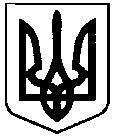 СВАТІВСЬКА МІСЬКА РАДАВИКОНАВЧИЙ КОМІТЕТРІШЕННЯвід 23 грудня  2019 р.    	м. Сватове                               № 115  «Про  визначення способу участі Рибалка О.С. у вихованні дитини Рибалка  С.О.  30.11.2018 р. н.»           Розглянувши звернення  Рибалка Олександра Сергійовича  з проханням визначити йому час зустрічей з його малолітнім сином  Рибалка Станіслав Олександрович, 30.11.2018 року народження, який проживає окремо і на даний час мати Рибалка Анна Володимирівна, перешкоджає йому брати участь у вихованні дитини, враховуючи висновки ради опіки та піклування виконавчого комітету Сватівської міської ради, керуючись ст.158  СК України ст. 34 Закону України « Про місцеве самоврядування в Україні».                     	Виконавчий комітет Сватівської міської радиВИРІШИВ:Визначити спосіб участі Рибалка Олександра Сергійовича  у вихованні його дитини Рибалка Станіслава Олександровича 30.11.2018  року народження шляхом встановлення часу зустрічей батька . Встановити час зустрічі і спілкування Рибалка Олександра Сергійовича з Рибалка Станіславом Олександровичем.  Кожну п’ятницю місяця  з 17.00 години по неділю до 17.00 години.Дане рішення набирає чинності з моменту його прийняття. Контроль за виконанням даного рішення покласти на заступника міського голови Фоменко А.Л.Сватівський міський голова 			                     Євген Рибалко 